Année scolaire : 2018-2019Durée : 1h2019/04/………Année scolaire : 2018-2019Durée : 1h2019/04/………Contrôle N0 2  de physique et chimie2eme   SemestreMY ismailNom : …………………………………..……..……..…….Prénom : …………………….………….………..……..Classe   : 2/………..          n : ……………..……. Nom : …………………………………..……..……..…….Prénom : …………………….………….………..……..Classe   : 2/………..          n : ……………..……. 1.5p1p2p1.5p1p1p0.5p1p1.5p1p1p1p1p1p1p1p1p1pEXERCICE N°1 : (8 pts) Répond par vrai ou faux :Compléter les phrases suivantes :   la distance focale est la distance entre le centre optique O et ………………..………………..les lentilles se présentent dans les appareils optiques comme …………………………………On a les schéma suivantes :Traduire :   chambre noire :………………….    /      المكبرة : ....................................-Compléter le trajet des rayons lumineux :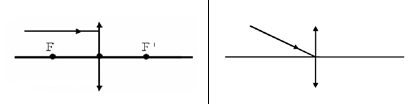 EXERCICE N°2 : (8 pts) On a le schéma suivant :Depuis le schéma déterminer la distance focale de la lentille f=…………cmCalculer la vergence  c de la lentille :…………………………………………………………………………………………………....…………………………………………………………………………………………………....Dans le schéma précédant (في الشكل السابق). on place un objet AB=1.5cm à une distance OA=6cmTracer l’mage A’B’ de l’objet AB dans le schéma précédant. بقلم الرصاصDéterminer les caractéristiques de l’image A’B’ :            ………………………………………………………………………………………………....            …………………………………………………………………………………………………....on place un objet AB=1cm à une distance OA=2 cm d’une  lentille convergente de distance focale f=3cmTracer l’image A’B’ de l’Objet AB dans le schéma  .بقلم الرصاص 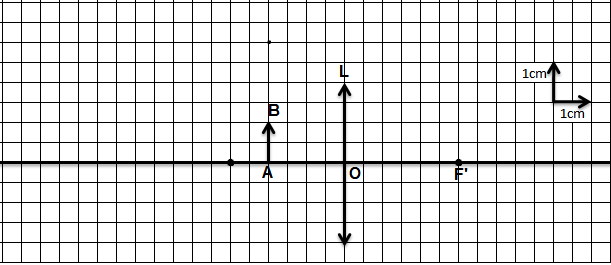 Déterminer les caractéristiques de l’image A’B’ :…………………………………………………………………………………………………....…………………………………………………………………………………………………....III- on a le schéma :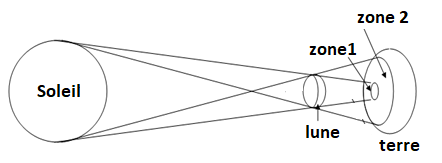 Quel est le nom de ce phénomène :…………………………………………………..Relier par une flèche :Éclipse totale de soleil                  zone 2Éclipse Partille de soleil                zone 1EXERCICE N°3 : (4 pts)  Yassine ياسين n’est pas capable de voire les objets trop éloigné.Déterminer le nom de défaut de l’œil de Yassine.………………………………………………………………………………………………….Compléter le trajet des rayons lumineux dans l’œil de Yassine 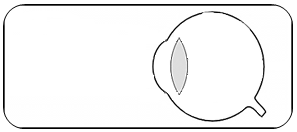 Proposer une solution a Yassine pour corriger ce défaut (avec schéma)Solution :…………………………………………………………………………………………Schéma :EXERCICE N°1 : (8 pts) Répond par vrai ou faux :Compléter les phrases suivantes :   la distance focale est la distance entre le centre optique O et ………………..………………..les lentilles se présentent dans les appareils optiques comme …………………………………On a les schéma suivantes :Traduire :   chambre noire :………………….    /      المكبرة : ....................................-Compléter le trajet des rayons lumineux :EXERCICE N°2 : (8 pts) On a le schéma suivant :Depuis le schéma déterminer la distance focale de la lentille f=…………cmCalculer la vergence  c de la lentille :…………………………………………………………………………………………………....…………………………………………………………………………………………………....Dans le schéma précédant (في الشكل السابق). on place un objet AB=1.5cm à une distance OA=6cmTracer l’mage A’B’ de l’objet AB dans le schéma précédant. بقلم الرصاصDéterminer les caractéristiques de l’image A’B’ :            ………………………………………………………………………………………………....            …………………………………………………………………………………………………....on place un objet AB=1cm à une distance OA=2 cm d’une  lentille convergente de distance focale f=3cmTracer l’image A’B’ de l’Objet AB dans le schéma  .بقلم الرصاص Déterminer les caractéristiques de l’image A’B’ :…………………………………………………………………………………………………....…………………………………………………………………………………………………....III- on a le schéma :Quel est le nom de ce phénomène :…………………………………………………..Relier par une flèche :Éclipse totale de soleil                  zone 2Éclipse Partille de soleil                zone 1EXERCICE N°3 : (4 pts)  Yassine ياسين n’est pas capable de voire les objets trop éloigné.Déterminer le nom de défaut de l’œil de Yassine.………………………………………………………………………………………………….Compléter le trajet des rayons lumineux dans l’œil de Yassine Proposer une solution a Yassine pour corriger ce défaut (avec schéma)Solution :…………………………………………………………………………………………Schéma :EXERCICE N°1 : (8 pts) Répond par vrai ou faux :Compléter les phrases suivantes :   la distance focale est la distance entre le centre optique O et ………………..………………..les lentilles se présentent dans les appareils optiques comme …………………………………On a les schéma suivantes :Traduire :   chambre noire :………………….    /      المكبرة : ....................................-Compléter le trajet des rayons lumineux :EXERCICE N°2 : (8 pts) On a le schéma suivant :Depuis le schéma déterminer la distance focale de la lentille f=…………cmCalculer la vergence  c de la lentille :…………………………………………………………………………………………………....…………………………………………………………………………………………………....Dans le schéma précédant (في الشكل السابق). on place un objet AB=1.5cm à une distance OA=6cmTracer l’mage A’B’ de l’objet AB dans le schéma précédant. بقلم الرصاصDéterminer les caractéristiques de l’image A’B’ :            ………………………………………………………………………………………………....            …………………………………………………………………………………………………....on place un objet AB=1cm à une distance OA=2 cm d’une  lentille convergente de distance focale f=3cmTracer l’image A’B’ de l’Objet AB dans le schéma  .بقلم الرصاص Déterminer les caractéristiques de l’image A’B’ :…………………………………………………………………………………………………....…………………………………………………………………………………………………....III- on a le schéma :Quel est le nom de ce phénomène :…………………………………………………..Relier par une flèche :Éclipse totale de soleil                  zone 2Éclipse Partille de soleil                zone 1EXERCICE N°3 : (4 pts)  Yassine ياسين n’est pas capable de voire les objets trop éloigné.Déterminer le nom de défaut de l’œil de Yassine.………………………………………………………………………………………………….Compléter le trajet des rayons lumineux dans l’œil de Yassine Proposer une solution a Yassine pour corriger ce défaut (avec schéma)Solution :…………………………………………………………………………………………Schéma :